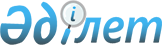 О внесении изменений и дополнений в некоторые нормативные правовые акты Республики Казахстан по вопросам регулирования деятельности банков второго уровня
					
			Утративший силу
			
			
		
					Постановление Правления Национального Банка Республики Казахстан от 28 апреля 2012 года № 172. Зарегистрировано в Министерстве юстиции Республики Казахстан 28 мая 2012 года № 7682. Утратило силу постановлением Правления Национального Банка Республики Казахстан от 30 мая 2016 года № 147

      Сноска. Утратило силу постановлением Правления Национального Банка РК от 30.05.2016 № 147 (вводится в действие по истечении десяти календарных дней после дня его первого официального опубликования).      В целях совершенствования нормативных правовых актов, регулирующих деятельность банков второго уровня, Правление Национального Банка Республики Казахстан ПОСТАНОВЛЯЕТ:



      1. Внести изменения и дополнения в некоторые нормативные правовые акты Республики Казахстан по вопросам регулирования деятельности банков второго уровня согласно приложению 1 к настоящему постановлению (далее - Изменения и дополнения).



      2. Признать утратившими силу нормативные правовые акты Республики Казахстан согласно приложению 2 к настоящему постановлению.

      3. Настоящее постановление вводится в действие по истечении десяти календарных дней после дня его первого официального опубликования.



      4. Действие абзацев девяностого пункта 1, сорок седьмого пункта 3 Изменений и дополнений распространяются на отношения, возникшие с 1 января 2012 года.      Председатель 

      Национального Банка                        Г. Марченко

Приложение 1        

к постановлению Правления   

Национального Банка     

Республики Казахстан     

от 28 апреля 2012 года № 172 

Изменения и дополнения в некоторые 

нормативные правовые акты Республики Казахстан по вопросам

регулирования деятельности банков второго уровня

      1. Внести в постановление Правления Агентства Республики Казахстан по регулированию и надзору финансового рынка и финансовых организаций от 30 сентября 2005 года № 358 «Об утверждении Инструкции о нормативных значениях и методике расчетов пруденциальных нормативов для банков второго уровня» (зарегистрированное в Реестре государственной регистрации нормативных правовых актов под № 3924) следующие изменения и дополнения:



      в Инструкции о нормативных значениях и методике расчетов пруденциальных нормативов для банков второго уровня, утвержденной указанным постановлением:



      заголовок главы 1 изложить в следующей редакции:

      «1. Минимальный размер уставного капитала банка»;



      пункты 1 и 2 изложить в следующей редакции:

      «1. Минимальный размер уставного капитала банка установлен постановлением Правления Агентства Республики Казахстан по регулированию и надзору финансового рынка и финансовых организаций от 2 сентября 2008 года № 140 «О минимальных размерах уставного и собственного капиталов банков второго уровня» (зарегистрированным в Реестре государственной регистрации нормативных правовых актов под № 5049).

      2. Банк выкупает у акционеров собственные акции при условии, что такой выкуп не приведет к нарушению любого из пруденциальных нормативов и других обязательных к соблюдению норм и лимитов, установленных уполномоченным органом по регулированию, контролю и надзору финансового рынка и финансовых организаций.»;



      заголовок главы 2 изложить в следующей редакции:

      «2. Коэффициент достаточности собственного капитала»;



      пункты 3 и 3-1 изложить в следующей редакции: 

      «3. Собственный капитал рассчитывается как сумма капитала первого уровня и капитала второго уровня (капитал второго уровня включается в размере, не превышающем капитал первого уровня) и капитала третьего уровня (капитал третьего уровня включается в размере, не превышающем двести пятьдесят процентов части капитала первого уровня, предназначенного для покрытия рыночного риска) за вычетом инвестиций банка.

      Инвестиции банка представляют собой вложения банка в акции (доли участия в уставном капитале) юридического лица, а также субординированный долг юридического лица, совокупный размер которых превышает десять процентов суммы капитала первого уровня и капитала второго уровня банка.

      Капитал третьего уровня предназначен для покрытия величины рыночного риска. 

      Часть капитала первого уровня, предназначенного для покрытия рыночного риска, рассчитывается в следующем порядке:

      1) определяется общая сумма активов, условных и возможных обязательств, взвешенных по степени кредитного риска и размер операционного риска;

      2) определяется минимальный размер капитала первого уровня, предназначенного для выполнения нормативов достаточности собственного капитала с учетом установленных ограничений по включению в собственный капитал капитала второго уровня, путем умножения полученной величины рисков, рассчитанной в соответствии с подпунктом 1) настоящего пункта, на нормативное значение коэффициента достаточности собственного капитала, определенное пунктом 16 настоящей Инструкции;

      3) определяется часть капитала первого уровня, предназначенного для покрытия рыночного риска, как разница между фактическим размером капитала первого уровня и минимальным размером капитала первого уровня, рассчитанного в соответствии с подпунктом 2) настоящего пункта. 

      Часть капитала первого уровня, предназначенного для покрытия рыночного риска, не превышает отношения размера капитала, необходимого для покрытия рыночного риска, рассчитываемого как произведение величины рыночного риска на нормативное значение достаточности собственного капитала, определенное пунктом 16 настоящей Инструкции, к 3, 5. 

      Для целей настоящей Инструкции, помимо рейтинговой оценки агентства Standard&Poor's, уполномоченным органом по регулированию, контролю и надзору финансового рынка и финансовых организаций также признаются рейтинговые оценки агентств Moody's Investors Service и Fitch (далее - другие рейтинговые агентства). 

      Для целей настоящей Инструкции к международным финансовым организациям относятся следующие организации:

      1) Азиатский банк развития (the Asian Development Bank);

      2) Африканский банк развития (the African Development Bank);

      3) Банк Развития Европейского Совета (the Council of Europe Development Bank);

      4) Евразийский банк развития (Eurasian Development Bank).

      5) Европейский банк реконструкции и развития (the European Bank for Reconstruction and Development);

      6) Европейский инвестиционный банк (the European Investment Bank);

      7) Исламский банк развития (the Islamic Development Bank);

      8) Межамериканский банк развития (the Inter-American Development Bank);

      9) Международная ассоциация развития;

      10) Международная финансовая корпорация (the International Finance Corporation);

      11) Международный банк реконструкции и развития (the International Bank for Reconstruction and Development);

      12) Международный валютный фонд;

      13) Международный центр по урегулированию инвестиционных споров;

      14) Многостороннее агентство гарантии инвестиций;

      15) Скандинавский инвестиционный банк (the Nordic Investment Bank).

      3-1. Инвестиции банка при расчете собственного капитала для целей пункта 4 статьи 8 Закона Республики Казахстан от 31 августа 1995 года «О банках и банковской деятельности в Республике Казахстан» представляют собой вложения банка в субординированный долг юридического лица, совокупный размер которых превышает десять процентов суммы капитала первого уровня и капитала второго уровня банка.»;



      пункт 5 изложить в следующей редакции: 

      «5. Бессрочные финансовые инструменты соответствуют следующим условиям: 

      1) не имеют определенного срока обращения и не являются депозитом (или обязательством на предъявителя);

      2) подлежат досрочному погашению только по инициативе банка, выпустившего бессрочные финансовые инструменты, но не ранее истечения пяти лет со дня их выпуска, при условии, что такое погашение в соответствии с письменным подтверждением Комитета по контролю и надзору финансового рынка и финансовых организаций Национального Банка Республики Казахстан (далее – уполномоченный орган) впоследствии не приведет к нарушению банком установленных настоящей Инструкцией значений пруденциальных нормативов;

      3) исполнение банком обязательств по бессрочным финансовым инструментам, в том числе по основной сумме и начисленному вознаграждению, предусматривается при условии выполнения банком установленных настоящей Инструкцией значений пруденциальных нормативов в части достаточности собственного капитала и ликвидности. В случае невыплаты банком очередного вознаграждения по бессрочным финансовым инструментам по причинам, указанным в настоящем пункте, обязательства банка по выплате этого очередного вознаграждения прекращаются (не являются кумулятивными);

      4) обязательства по бессрочным финансовым инструментам не имеют обеспечения;

      5) при ликвидации банка требования по бессрочным финансовым инструментам погашаются после удовлетворения обязательств банка в соответствии с очередностью, установленной статьей 74-2 Закона Республики Казахстан от 31 августа 1995 года «О банках и банковской деятельности в Республике Казахстан»;

      6) изменение ставки вознаграждения предусматривается только по истечении десяти лет со дня заключения договора или выпуска бессрочных финансовых инструментов с условием возможного досрочного погашения бессрочных финансовых инструментов банком. Увеличение первоначальной ставки вознаграждения по бессрочным финансовым инструментам предусматривается в разовом порядке, и в размере не более одного из следующих условий:

      ста базисных пунктов за минусом разницы между базисной ставкой вознаграждения на момент выпуска бессрочных финансовых инструментов и базисной ставкой на момент увеличения ставки по бессрочным финансовым инструментам;

      пятидесяти процентов от начальной кредитной маржи, определяемой как разница между первоначальной ставкой вознаграждения по бессрочным финансовым инструментам и базисной ставкой вознаграждения на момент выпуска бессрочных финансовых инструментов, затем уменьшенных на величину разницы между базисной ставкой вознаграждения на момент выпуска бессрочных финансовых инструментов и базисной ставкой вознаграждения на момент увеличения ставки по бессрочным финансовым инструментам.

      В качестве базисной ставки вознаграждения на дату выпуска бессрочных финансовых инструментов используется:

      в случае установления плавающей ставки вознаграждения - ставка вознаграждения, равная ставке, устанавливаемой на международных рынках межбанковского кредита в валюте, соответствующей валюте выпуска бессрочных финансовых инструментов;

      в случае установления фиксированной ставки - ставка вознаграждения, равная ставке доходности по долговым ценным бумагам, выпущенным государством или уполномоченным государством (союзом государств) эмитентом, в валюте которого номинированы бессрочные финансовые инструменты.

      В качестве базисной ставки вознаграждения на момент увеличения ставки по бессрочным финансовым инструментам используется ставка вознаграждения, равная ставке доходности по долговым ценным бумагам, выпущенным государством или уполномоченным государством (союзом государств) эмитентом, в валюте которого номинированы бессрочные финансовые инструменты.»;



      пункт 11 изложить в следующей редакции: 

      «11. Субординированный долг второго уровня банка - это необеспеченное обязательство банка, соответствующее следующим условиям:

      1) не является вкладом либо обязательством на предъявителя;

      2) не является залоговым обеспечением по требованиям банка или аффилиированных с ним лиц;

      3) при ликвидации банка удовлетворяется до исполнения банком обязательств по бессрочным финансовым инструментам в соответствии с очередностью, установленной статьей 74-2 Закона Республики Казахстан от 31 августа 1995 года «О банках и банковской деятельности в Республике Казахстан»;

      4) может быть погашено (полностью или частично) банком, в том числе досрочно только по инициативе банка, при условии, что такое погашение в соответствии с заключением уполномоченного органа впоследствии не может привести к несоблюдению банком установленных настоящей Инструкцией значений пруденциальных нормативов.

      Субординированный долг второго уровня банка, включаемый в собственный капитал, - это субординированный долг, имеющий срок привлечения более пяти лет до начала погашения.

      Субординированный долг второго уровня банка включается в расчет собственного капитала банка:

      в течение срока более пяти лет до начала погашения долга - в полной сумме долга,

      в течение пяти лет, оставшихся до начала погашения долга:

      1-й год - 100 процентов суммы субординированного долга;

      2-й год - 80 процентов суммы субординированного долга;

      3-й год - 60 процентов суммы субординированного долга;

      4-й год - 40 процентов суммы субординированного долга;

      5-й год - 20 процентов суммы субординированного долга.

      Субординированным долгом второго уровня банка также признается заем банка, привлеченный от Европейского Банка Реконструкции и Развития или Азиатского Банка Развития либо Международной Финансовой Корпорации, соответствующий требованиям настоящего пункта, за исключением подпункта 3), если договором предусмотрена возможность досрочного (полного или частичного) погашения займа по инициативе заемщика при условии, что такое погашение в соответствии с заключением уполномоченного органа впоследствии не может привести к ухудшению финансового положения банка и нарушению требований действующего законодательства Республики Казахстан.»;



      пункт 30 изложить в следующей редакции:

      «30. Активы, условные и возможные требования и обязательства, связанные с изменением обменного курса иностранных валют (рыночной стоимости драгоценных металлов), включаются в расчет открытой валютной позиции за вычетом провизии, сформированных в соответствии с требованиями постановления № 296.»;



      заголовки глав 2-1, 3 изложить в следующей редакции:

      «2-1. Особенности расчета коэффициента достаточности собственного капитала при секьюритизации»;

      «3. Максимальный размер риска на одного заемщика»;



      пункт 35 изложить в следующей редакции:

      «35. Отношение размера риска банка на одного заемщика по его обязательствам к собственному капиталу банка не превышает:

      для заемщиков, являющихся лицами, связанными с банком особыми отношениями, за исключением дочерних организаций, приобретающих сомнительные и безнадежные активы родительского банка (k3.1), - 0,10. Совокупная сумма рисков по заемщикам, связанным с банком особыми отношениями, не должна превышать размера собственного капитала банка;

      для прочих заемщиков (k3) - 0,25 (в том числе, не более 0,10 по бланковым займам, необеспеченным условным обязательствам перед заемщиком либо за заемщика в пользу третьих лиц, по которым у банка могут возникнуть требования к заемщику в течение текущего и двух последующих месяцев, по обязательствам соответствующих заемщиков, указанных в пункте 35-1 настоящей Инструкции, а также по обязательствам нерезидентов Республики Казахстан, зарегистрированных или являющихся гражданами оффшорных зон, за исключением требований к резидентам Республики Казахстан с рейтингом агентства Standard&Poor's или рейтингом аналогичного уровня одного из других рейтинговых агентств не более чем на один пункт ниже суверенного рейтинга Республики Казахстан и к нерезидентам с рейтингом не ниже «А» агентства Standard&Poor's или рейтингом аналогичного уровня одного из других рейтинговых агентств).

      Совокупная сумма рисков банка на одного заемщика, размер каждого из которых превышает 10 (десять) процентов от собственного капитала банка, не превышает размер собственного капитала банка более чем в пять раз.

      Совокупная сумма секьюритизированых кредитов, переданных специальной финансовой компании акционерного общества «Фонд стрессовых активов», не превышает размера собственного капитала банка.

      Совокупная сумма сомнительных и безнадежных активов, переданных дочерним организациям, приобретающим сомнительные и безнадежные активы родительского банка не превышает размер собственного капитала родительского банка более чем в три раза.»;



      пункт 37 изложить в следующей редакции:

      «37. Если заемщик банка на момент возникновения обязательства перед банком не являлся лицом, связанным с банком особыми отношениями, но впоследствии стал таковым, то в случае превышения размера риска на такого заемщика, установленного абзацем вторым пункта 35 настоящей Инструкции, указанное превышение не будет рассматриваться как нарушение при условии соответствия следующим требованиям:

      банк немедленно информировал уполномоченный орган о данном превышении с подтверждением способности заемщика представить дополнительное обеспечение согласно подпункту 4) пункта 34 настоящей Инструкции или исполнить часть требований банка до размера, необходимого для соблюдения размера норматива, и принятием обязательств по устранению данного нарушения в сроки, установленные уполномоченным органом;

      финансовое положение заемщика в соответствии с требованиями постановления № 296, оценивается не ниже, чем удовлетворительное.»;



      заголовки глав 4, 5, 6, 6-1 изложить в следующей редакции:

      «4. Коэффициенты ликвидности»;

      «5. Лимиты открытой валютной позиции»;

      «6. Коэффициент максимального размера инвестиций банка в основные средства и другие нефинансовые активы»;

      «6-1. Капитализация банков к обязательствам перед нерезидентами Республики Казахстан»;



      дополнить главой 6-2 следующего содержания:

      «6-2. Коэффициент по размещению части средств банков во внутренние активы

      53-6. Банки размещают собственные и привлеченные средства во внутренние активы в течение отчетного месяца так, чтобы отношение среднемесячной величины внутренних активов к сумме среднемесячной величины субординированного долга, среднемесячной величины бессрочных финансовых инструментов, среднемесячной величины выпущенных банком долговых ценных бумаг, за исключением долговых ценных бумаг, выпущенных банком в иностранной валюте, и среднемесячной величины внутренних обязательств было не менее 1. Коэффициент представляется с тремя знаками после запятой.

      53-7. Внутренние активы банка представляют собой требования (деньги, размещенные вклады, выданные займы, долговые ценные бумаги, дебиторская задолженность) к резидентам Республики Казахстан, участие в уставном капитале юридических лиц - резидентов Республики Казахстан, нематериальные активы и аффинированные драгоценные металлы, движимое и недвижимое имущество, расположенное (находящееся) на территории Республики Казахстан. 

      Внутренние обязательства банка представляют собой обязательства перед резидентами Республики Казахстан, за исключением субординированного долга перед резидентами Республики Казахстан, бессрочных финансовых инструментов, находящихся у резидентов Республики Казахстан, выпущенных банком долговых ценных бумаг, находящихся у резидентов Республики Казахстан и неинвестированных остатков средств, принятых банком на основании кастодиального договора.

      53-8. Среднемесячные величины внутренних активов, внутренних обязательств банка, субординированного долга, бессрочных финансовых инструментов и выпущенных банком долговых ценных бумаг рассчитываются как отношение общей суммы внутренних активов, внутренних обязательств банка, субординированного долга, бессрочных финансовых инструментов и выпущенных банком долговых ценных бумаг с учетом просроченной задолженности, начисленного вознаграждения, дисконтов, премий, положительных (отрицательных) корректировок к количеству рабочих дней в соответствующем отчетном месяце.

      С 1 января 2012 года среднемесячные величины внутренних активов рассчитываются, в том числе, с учетом провизий (резервов), сформированных в соответствии с требованиями постановления № 296.»;

      заголовок главы 7 изложить в следующей редакции:

      «7. Заключительные положения».



      2. Утратил силу постановлением Правления Национального Банка РК от 08.05.2015 № 75 (вводится в действие по истечении десяти календарных дней после дня его первого официального опубликования).



      3. Утратил силу постановлением Правления Национального Банка РК от 30.05.2016 № 144 (вводится в действие по истечении десяти календарных дней после дня его первого официального опубликования).



      4. Утратил силу постановлением Правления Национального Банка РК от 08.05.2015 № 75 (вводится в действие по истечении десяти календарных дней после дня его первого официального опубликования).

Приложение 1           

к Изменениям и дополнениям   

в некоторые нормативные правовые

акты Республики Казахстан по    

вопросам регулирования деятельности

банков второго уровня               Сноска. Приложение 1 утратило силу постановлением Правления Национального Банка РК от 08.05.2015 № 75 (вводится в действие по истечении десяти календарных дней после дня его первого официального опубликования).

Приложение 2            

к Изменениям и дополнениям    

в некоторые нормативные правовые

акты Республики Казахстан по   

вопросам регулирования деятельности

банков второго уровня                Сноска. Приложение 2 утратило силу постановлением Правления Национального Банка РК от 08.05.2015 № 75 (вводится в действие по истечении десяти календарных дней после дня его первого официального опубликования).

 

 

Приложение 3             

к Изменениям и дополнениям    

в некоторые нормативные правовые

акты Республики Казахстан по   

вопросам регулирования деятельности

банков второго уровня               Сноска. Приложение 3 утратило силу постановлением Правления Национального Банка РК от 08.05.2015 № 75 (вводится в действие по истечении десяти календарных дней после дня его первого официального опубликования).

Приложение 4           

к Изменениям и дополнениям   

в некоторые нормативные правовые

акты Республики Казахстан по   

вопросам регулирования деятельности

банков второго уровня               Сноска. Приложение 4 утратило силу постановлением Правления Национального Банка РК от 08.05.2015 № 75 (вводится в действие по истечении десяти календарных дней после дня его первого официального опубликования).

Приложение 5         

к Изменениям и дополнениям   

в некоторые нормативные правовые

акты Республики Казахстан по   

вопросам регулирования деятельности

банков второго уровня            Сноска. Приложение 5 утратило силу постановлением Правления Национального Банка РК от 30.05.2016 № 144 (вводится в действие по истечении десяти календарных дней после дня его первого официального опубликования). 

Приложение 6         

к Изменениям и дополнениям  

в некоторые нормативные правовые

акты Республики Казахстан по   

вопросам регулирования деятельности

банков второго уровня            Сноска. Приложение 6 утратило силу постановлением Правления Национального Банка РК от 08.05.2015 № 75 (вводится в действие по истечении десяти календарных дней после дня его первого официального опубликования).

Приложение 7          

к Изменениям и дополнениям    

в некоторые нормативные правовые

акты Республики Казахстан по    

вопросам регулирования деятельности

банков второго уровня             Сноска. Приложение 7 утратило силу постановлением Правления Национального Банка РК от 08.05.2015 № 75 (вводится в действие по истечении десяти календарных дней после дня его первого официального опубликования).

Приложение 8          

к Изменениям и дополнениям    

в некоторые нормативные правовые

акты Республики Казахстан по    

вопросам регулирования деятельности

банков второго уровня              Сноска. Приложение 8 утратило силу постановлением Правления Национального Банка РК от 08.05.2015 № 75 (вводится в действие по истечении десяти календарных дней после дня его первого официального опубликования).

Приложение 9          

к Изменениям и дополнениям    

в некоторые нормативные правовые

акты Республики Казахстан по   

вопросам регулирования деятельности

банков второго уровня              Сноска. Приложение 9 утратило силу постановлением Правления Национального Банка РК от 08.05.2015 № 75 (вводится в действие по истечении десяти календарных дней после дня его первого официального опубликования).

Приложение 2       

к постановлению Правления

Национального Банка   

Республики Казахстан    

от 28 апреля 2012 года № 172 

Перечень нормативных правовых актов Республики Казахстан,

признаваемых утратившими силу

      1. Постановление Правления Национального Банка Республики Казахстан от 2 июня 2000 года № 262 «Об утверждении Инструкции о порядке размещения части средств банков во внутренние активы» (зарегистрированное в Реестре государственной регистрации нормативных правовых актов под № 1189).



      2. Постановление Правления Национального Банка Республики Казахстан от 9 октября 2000 года № 377 «О внесении изменений в постановление Правления Национального Банка Республики Казахстан от 2 июня 2000 года № 262 «Об утверждении Инструкции о порядке размещения части средств банков во внутренние активы» (зарегистрированное в Реестре государственной регистрации нормативных правовых актов под № 1302).



      3. Постановление Правления Агентства Республики Казахстан по регулированию и надзору финансового рынка и финансовых организаций от 25 октября 2004 года № 302 «О внесении изменений и дополнений в постановление Правления Национального Банка Республики Казахстан от 2 июня 2000 года № 262 «Об утверждении Инструкции о порядке размещения части средств банков во внутренние активы» (зарегистрированное в Реестре государственной регистрации нормативных правовых актов под № 3221, опубликованное в 2005 году в Бюллетене нормативных правовых актов центральных исполнительных и иных государственных органов Республики Казахстан, № 9-13, ст. 43).



      4. Постановление Правления Агентства Республики Казахстан по регулированию и надзору финансового рынка и финансовых организаций от 27 декабря 2004 года № 395 «О внесении изменений в постановление Правления Национального Банка Республики Казахстан от 2 июня 2000 года № 262 «Об утверждении Инструкции по размещению части средств банков во внутренние активы» (зарегистрированное в Реестре государственной регистрации нормативных правовых актов под № 3408).



      5. Пункт 1 приложения к постановлению Правления Агентства Республики Казахстан по регулированию и надзору финансового рынка и финансовых организаций от 27 августа 2005 года № 310 «О внесении изменений и дополнений в некоторые нормативные правовые акты Республики Казахстан по вопросам регулирования и надзора финансового рынка и финансовых организаций» (зарегистрированному в Реестре государственной регистрации нормативных правовых актов под № 3868).



      6. Постановление Правления Агентства Республики Казахстан по регулированию и надзору финансового рынка и финансовых организаций от 25 января 2008 года № 8 «О внесении дополнения и изменений в постановление Правления Национального Банка Республики Казахстан от 2 июня 2000 года № 262 «Об утверждении Инструкции по размещению части средств банков во внутренние активы» (зарегистрированное в Реестре государственной регистрации нормативных правовых актов под № 5150).



      7. Постановление Правления Агентства Республики Казахстан по регулированию и надзору финансового рынка и финансовых организаций от 30 июня 2008 года № 91 «О внесении дополнений в постановление Правления Национального Банка Республики Казахстан от 2 июня 2000 года № 262 «Об утверждении Инструкции по размещению части средств банков во внутренние активы» (зарегистрированное в Реестре государственной регистрации нормативных правовых актов под № 5296, опубликованное 15 октября 2008 года в Собрании актов центральных исполнительных и иных центральных государственных органов Республики Казахстан, № 10).



      8. Постановление Правления Агентства Республики Казахстан по регулированию и надзору финансового рынка и финансовых организаций от 29 декабря 2008 года № 251 «О внесении дополнений и изменений в постановление Правления Национального Банка Республики Казахстан от 2 июня 2000 года № 262 «Об утверждении Инструкции по размещению части средств банков во внутренние активы» (зарегистрированное в Реестре государственной регистрации нормативных правовых актов под № 5535).



      9. Постановление Правления Агентства Республики Казахстан по регулированию и надзору финансового рынка и финансовых организаций от 5 августа 2009 года № 170 «О внесении изменения в постановление Правления Национального Банка Республики Казахстан от 2 июня 2000 года № 262 «Об утверждении Инструкции по размещению части средств банков во внутренние активы» (зарегистрированное в Реестре государственной регистрации нормативных правовых актов под № 5765).



      10. Пункт 1 приложения к постановлению Правления Агентства Республики Казахстан по регулированию и надзору финансового рынка и финансовых организаций от 3 сентября 2010 года № 131 «О внесении изменений и дополнений в некоторые нормативные правовые акты Республики Казахстан по вопросам регулирования и надзора финансового рынка и финансовых организаций» (зарегистрированному в Реестре государственной регистрации нормативных правовых актов под № 6554).



      11. Постановление Правления Агентства Республики Казахстан по регулированию и надзору финансового рынка и финансовых организаций от 28 февраля 2011 года № 22 «О внесении изменений и дополнений в постановление Правления Национального Банка Республики Казахстан от 2 июня 2000 года № 262 «Об утверждении Инструкции по размещению части средств банков во внутренние активы» (зарегистрированное в Реестре государственной регистрации нормативных правовых актов под № 6866). 
					© 2012. РГП на ПХВ «Институт законодательства и правовой информации Республики Казахстан» Министерства юстиции Республики Казахстан
				